基本信息基本信息 更新时间：2024-03-09 01:29  更新时间：2024-03-09 01:29  更新时间：2024-03-09 01:29  更新时间：2024-03-09 01:29 姓    名姓    名牧通用户6583牧通用户6583年    龄24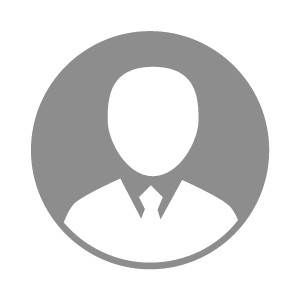 电    话电    话下载后可见下载后可见毕业院校怀化职业技术学院邮    箱邮    箱下载后可见下载后可见学    历大专住    址住    址湖南省邵阳市隆回县湖南省邵阳市隆回县期望月薪面议求职意向求职意向兽医总监,养殖场兽医专家,储备干部兽医总监,养殖场兽医专家,储备干部兽医总监,养殖场兽医专家,储备干部兽医总监,养殖场兽医专家,储备干部期望地区期望地区广西省|广东省|湖南省广西省|广东省|湖南省广西省|广东省|湖南省广西省|广东省|湖南省教育经历教育经历就读学校：怀化职业技术学院 就读学校：怀化职业技术学院 就读学校：怀化职业技术学院 就读学校：怀化职业技术学院 就读学校：怀化职业技术学院 就读学校：怀化职业技术学院 就读学校：怀化职业技术学院 工作经历工作经历工作单位：唐人神集团 工作单位：唐人神集团 工作单位：唐人神集团 工作单位：唐人神集团 工作单位：唐人神集团 工作单位：唐人神集团 工作单位：唐人神集团 自我评价自我评价热爱养猪，再实习阶段为普通饲养员因表现突出一毕业就担任公猪站主
管，后因为想继续晋升场助的职位被派到配怀工作学习，后因表现良好，
担任配怀主管。对分娩舍和兽医方面知道一些理论知识。 热爱养猪，再实习阶段为普通饲养员因表现突出一毕业就担任公猪站主
管，后因为想继续晋升场助的职位被派到配怀工作学习，后因表现良好，
担任配怀主管。对分娩舍和兽医方面知道一些理论知识。 热爱养猪，再实习阶段为普通饲养员因表现突出一毕业就担任公猪站主
管，后因为想继续晋升场助的职位被派到配怀工作学习，后因表现良好，
担任配怀主管。对分娩舍和兽医方面知道一些理论知识。 热爱养猪，再实习阶段为普通饲养员因表现突出一毕业就担任公猪站主
管，后因为想继续晋升场助的职位被派到配怀工作学习，后因表现良好，
担任配怀主管。对分娩舍和兽医方面知道一些理论知识。 热爱养猪，再实习阶段为普通饲养员因表现突出一毕业就担任公猪站主
管，后因为想继续晋升场助的职位被派到配怀工作学习，后因表现良好，
担任配怀主管。对分娩舍和兽医方面知道一些理论知识。 热爱养猪，再实习阶段为普通饲养员因表现突出一毕业就担任公猪站主
管，后因为想继续晋升场助的职位被派到配怀工作学习，后因表现良好，
担任配怀主管。对分娩舍和兽医方面知道一些理论知识。 热爱养猪，再实习阶段为普通饲养员因表现突出一毕业就担任公猪站主
管，后因为想继续晋升场助的职位被派到配怀工作学习，后因表现良好，
担任配怀主管。对分娩舍和兽医方面知道一些理论知识。 其他特长其他特长